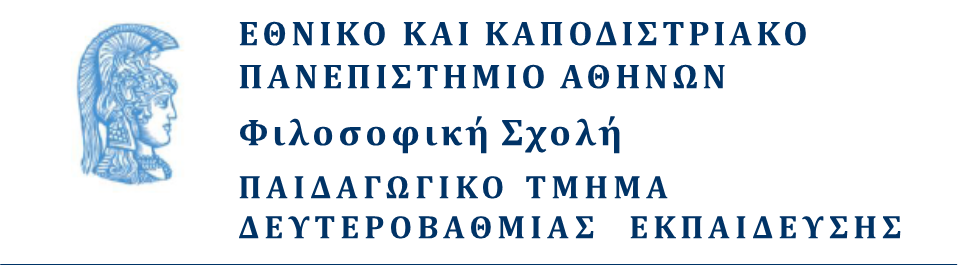 Κανονισμός Λειτουργίας του θεσμού του Ακαδημαϊκού ΣυμβούλουΦιλοσοφική Σχολή, Παιδαγωγικό Τμήμα Δευτεροβάθμιας Εκπαίδευσης, Πανεπιστημιούπολη Ζωγράφου, Τ.Κ. 15703, Τηλ. 2107277961, Fax 2107277315, email: secr@eds.uoa.gr Κανονισμός Λειτουργίας του θεσμού του Ακαδημαϊκού ΣυμβούλουΓενικάΟ θεσμός του Ακαδημαϊκού Συμβούλου σπουδών στηρίζεται στο άρθρο 35 (Νόμος 4009_2011 ΦΕΚ Α 195), όπου αναφέρεται ότι «Ο σύμβουλος σπουδών καθοδηγεί και υποστηρίζει τους φοιτητές στα προγράμματα σπουδών τους. Με τον Εσωτερικό Κανονισμό κάθε ιδρύματος ορίζεται η εκ περιτροπής ανάθεση καθηκόντων συμβούλου σπουδών σε καθηγητές και ρυθμίζονται τα ειδικότερα σχετικά θέματα.»Ο Ακαδημαϊκός Σύμβουλος (ΑΣ) είναι μέλος του Ακαδημαϊκού και Ερευνητικού Προσωπικού (ΔΕΠ) ανεξαρτήτως βαθμίδας, Ειδικό Εκπαιδευτικό Προσωπικό (ΕΕΠ) και Εργαστηριακό Διδακτικό Προσωπικό (ΕΔΙΠ) του Τμήματος και παρέχει καθοδήγηση στους φοιτητές σχετικά με την επιλογή των μαθημάτων τους και σε τυχόν προβλήματα που ενδέχεται να προκύψουν κατά τη διάρκεια των σπουδών τους. Ο ΑΣ παραμένει ο ίδιος για κάθε φοιτητή/τρια μέχρι την περάτωση των Σπουδών τους (ισχύει και για τους επί πτυχίω φοιτητές/τριες).Κατανομή των φοιτητών/τριών στους Ακαδημαϊκούς ΣυμβούλουςΜε την έναρξη κάθε ακαδημαϊκού έτους η Γενική Συνέλευση του Τμήματος αναθέτει καθήκοντα Ακαδημαϊκού Συμβούλου (ΑΣ) για κάθε νεοεισερχόενο/η φοιτητή/τρια σε διδάσκοντες του Τμήματος. Ο αριθμός των πρωτοετών φοιτητών/τριών ισοκατανέμεται βάσει του Αριθμού Μητρώου μεταξύ των μελών ΔΕΠ, ΕΕΠ και ΕΔΙΠ. Η κατανομή των φοιτητών που υπερβαίνουν τον αριθμό της ισοκατανομής πραγματοποιείται με κλήρωση. Η διαδικασία επαναλαμβάνεται μετά την ολοκλήρωση εισαγωγής φοιτητών/τριών ειδικών κατηγοριών για όσους/ες φοιτητές/τριες εγγράφηκαν αργότερα στο Τμήμα. Σε περίπτωση απουσίας του ΑΣ σε εκπαιδευτική ή άλλη άδεια, το αντίστοιχο αρχείο και τα συμβουλευτικά του καθήκοντα αναλαμβάνει προσωρινά ο εκάστοτε αντικαταστάτης του (μέλος ΔΕΠ, ΕΕΠ ή ΕΔΙΠ), ο οποίος ορίζεται ύστερα από τυχαία προσωρινή ανάθεση. Σε εξαιρετικές περιπτώσεις οι φοιτητές/τριες μπορούν να αιτηθούν αλλαγή του/της ΑΣ τους, εξηγώντας τους λόγους στον/στην Πρόεδρο του Τμήματος. Η δυνατότητα ικανοποίησης του αιτήματος εξετάζεται κατά περίπτωση.ΔιαδικασίαΣτην αρχή της φοίτησης των πρωτοετών φοιτητών κοινοποιείται μέσω της ιστοσελίδας του τμήματος στους νεοεισερχόμενους φοιτητές Πίνακας με τα ονόματα των ΑΣ, τα e-mail τους και τις ώρες γραφείου τους καθώς και την κατανομή των φοιτητών σε ΑΣ. Η πρώτη συνάντηση ΑΣ και φοιτητή/τριας γίνεται κατά τον πρώτο μήνα φοίτησης (Οκτώβριο). Οι ΑΣ δέχονται τους φοιτητές/τριες για συνεργασία και καθοδήγηση σε συγκεκριμένες ώρες, οι οποίες ανακοινώνονται στην αρχή κάθε εξαμήνου στην ιστοσελίδα του Τμήματος. Οι προβλεπόμενες σταθερές συναντήσεις φοιτητών/φοιτητριών με τον ΑΣ είναι (α) κατά την περίοδο επιλογής μαθημάτων εξαμήνου, και (β) μετά την έκδοση των αποτελεσμάτων της αντίστοιχης εξεταστικής περιόδου, όπου συζητούν τη γενικότερη πορεία του φοιτητή κατά το προηγούμενο εξάμηνο. Έκτακτες συναντήσεις μπορούν να πραγματοποιούνται αν κριθεί αναγκαίο από τον/την φοιτητή/τρια, ή εφόσον το ζητήσει ο ΑΣ για μείζον θέμα που αφορά τον/την φοιτητή/τρια. Το περιεχόμενο των συζητήσεων είναι απόρρητο και τα προσωπικά δεδομένα του φοιτητή προστατεύονται από τον ΑΣ.Καθήκοντα Ακαδημαϊκών ΣυμβούλωνΣυμβουλευτικό έργοΤο έργο του ΑΣ είναι να συμβουλεύει, να καθοδηγεί και να υποστηρίζει τους φοιτητές/τριες στο πρόγραμμα σπουδών τους αλλά και σε προσωπικά προβλήματα που σχετίζονται με τις σπουδές τους, καθώς και να υποδεικνύει τρόπους για την επίτευξη των ατομικών τους στόχων σε κάθε επίπεδο των σπουδών τους. Ο ΑΣ συμβουλεύει και προτείνει, χωρίς οι υποδείξεις του να έχουν υποχρεωτικό ή δεσμευτικό χαρακτήρα. Ειδικότερα, υποστηρίζει τους πρωτοετείς φοιτητές για να διευκολύνει τη μετάβασή τους από τη δευτεροβάθμια στην τριτοβάθμια εκπαίδευση. Σε προχωρημένα έτη των σπουδών, ο ΑΣ βοηθά τον/την φοιτητή/τρια να διαμορφώσει την καλύτερη δυνατή αντίληψη για την επαγγελματική του ζωή. Υποστηρίζει επίσης τους/τις επί πτυχίω φοιτητές/τριες σε θέματα που καθυστερούν την ολοκλήρωση των σπουδών τους (π.χ. επικοινωνεί και επεξεργάζεται από κοινού με αντίστοιχα μέλη ΔΕΠ την παροχή πρόσθετου εκπαιδευτικού υλικού, κλπ). ΕπικοινωνίαΟ ΑΣ δημιουργεί κατάλογο με τις ιδρυματικές ηλεκτρονικές διευθύνσεις των φοιτητών την ευθύνη των οποίων ανέλαβε στο πλαίσιο της αρμοδιότητάς του και ρυθμίζει την επικοινωνία μαζί τους (είτε δια ζώσης, είτε τηλεφωνικά, είτε διαδικτυακά). Επιπλέον, συμπληρωματικά ως προς την ανάρτηση των ωρών συνεργασίας στην ιστοσελίδα του Τμήματος, τις αναγράφει και στον Πίνακα Ανακοινώσεων του eClass. Οι συναντήσεις μπορούν να πραγματοποιούνται τόσο ατομικά, με κάθε φοιτητή/τρια χωριστά, όσο και ομαδικά, για συζήτηση θεμάτων κοινού ενδιαφέροντος.Περισσότερα για τον θεσμό του ΑΣ και το νομοθετικό πλαίσιο που διέπει τον θεσμό, βρίσκονται στον σύνδεσμο: https://www.kodiko.gr/nomothesia/document/120922/nomos-4009-2011